УВАЖАЕМЫЕ ПАРТНЕРЫ!Компания TDM ELECTRIC объявляет о начале новой акции: «СВЕТ ЗНАНИЙ».Время проведения акции с 08 августа по 30 сентября 2017 года.Условия акцииПри покупке настольных светильников действуют дополнительные скидки:При отгрузке Детских настольных светильников для КЛЛ на сумму свыше 15 000 рублей – 15%.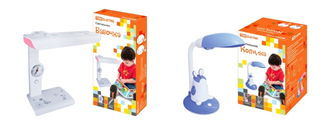 АртикулыПри отгрузке Детских настольных светильников серии «Футбольный мяч» на сумму свыше 10 000 рублей – 5%.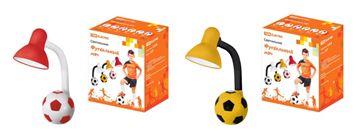 АртикулыПри отгрузке Светильников настольных на площадке цоколь Е27 и Светильников настольных на прищепке на сумму свыше 20 000 рублей – 10%.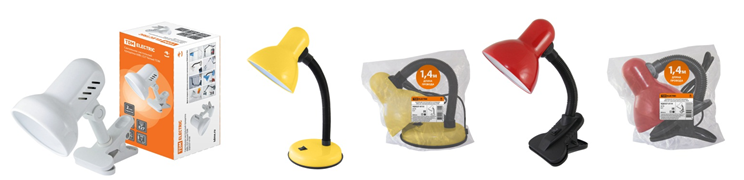 АртикулыДля партнеров, участвующих в Акции «В СЕЗОН ВМЕСТЕ СО СВЕТОТЕХНИКОЙTDM ELECTRIC!», скидки суммируются.Самую актуальную информацию о ценах и наличии на складе вы можете узнать, пройдя по ссылке: http://www.tdme.ru/download/zayavka77.xlsДополнительную информацию по ценам и условиям сотрудничества вы можете получить у сотрудников Департамента продаж по телефонам: +7 (495) 727-32-14, (495) 640-32-14 и по бесплатному телефону 8 (800) 700-63-26 (для звонков на территории РФ).С уважением, руководитель товарного направления Уланова Елена, ulanova@tdme.ruАртикулНаименованиеSQ0337-0005Светильник Бегемотик настол. 220В, 11Вт, G23, розовый TDM SQ0337-0008Светильник Поросенок настол. 220В, 11Вт, G23, розовый TDM SQ0337-0012Светильник Дружок настол/часы 220В, 11Вт, G23, оранжевыйTDM SQ0337-0013Светильник Мышка настол/часы 220В, 11Вт, G23, голубой TDM SQ0337-0015Светильник Мышка настол/часы 220В, 11Вт, G23, оранжевый TDM SQ0337-0034Светильник Бабочка  настол. 220В, 11Вт, G23, голубой  TDMSQ0337-0038Светильник Бабочка  настол. 220В, 11Вт, G23, розовый  TDMSQ0337-0039Светильник Копилка  настол. 220В, 11Вт, Е27 , голубой  TDMSQ0337-0040Светильник Копилка  настол. 220В, 11Вт, Е27 , розовый  TDMSQ0337-0041Светильник Мышонок настол/часы 220В, 11Вт, Е27, розовый TDMSQ0337-0042Светильник Мышонок настол/часы 220В, 11Вт, Е27, голубой TDMАртикулНаименованиеSQ0337-0048Светильник Футбольный мяч настол. 40Вт Е27 бело-черный TDMSQ0337-0049Светильник Футбольный мяч настол. 40Вт Е27 красно-белый TDMSQ0337-0050Светильник Футбольный мяч настол. 40Вт Е27 фиолетово-красный TDMSQ0337-0051Светильник Футбольный мяч настол. 40Вт Е27 желто-черный TDMSQ0337-0052Светильник Футбольный мяч настол. 40Вт Е27 сине-черный TDMSQ0337-0053Светильник Футбольный мяч настол. 40Вт Е27 черно-белый TDMАртикулНаименованиеSQ0337-0102Светильник настольный на основании 60Вт, E27 белый TDMSQ0337-0103Светильник настольный на основании 60Вт, E27 черный TDMSQ0337-0104Светильник настольный на основании 60Вт, E27 синий TDMSQ0337-0105Светильник настольный на основании 60Вт, E27 желтый TDMSQ0337-0106Светильник настольный на основании 60Вт, E27 зеленый TDMSQ0337-0107Светильник настольный прищепка 40Вт, E14 белый TDMSQ0337-0108Светильник настольный прищепка 40Вт, E14 черный TDMSQ0337-0109Светильник настольный прищепка 40Вт, E14 синий TDMSQ0337-0112Светильник настольный на основании 60Вт, E27 белый (мягкая упак.) TDMSQ0337-0113Светильник настольный на основании 60Вт, E27 черный (мягкая упак.) TDMSQ0337-0114Светильник настольный на основании 60Вт, E27 синий (мягкая упак.) TDMSQ0337-0115Светильник настольный на основании 60Вт, E27 желтый (мягкая упак.) TDMSQ0337-0116Светильник настольный на основании 60Вт, E27 зеленый (мягкая упак.) TDMSQ0337-0117Светильник настольный прищепка 60Вт, E27 белый (мягкая упак.) TDMSQ0337-0118Светильник настольный прищепка 60Вт, E27 черный (мягкая упак.) TDMSQ0337-0119Светильник настольный прищепка 60Вт, E27 красный (мягкая упак.) TDM